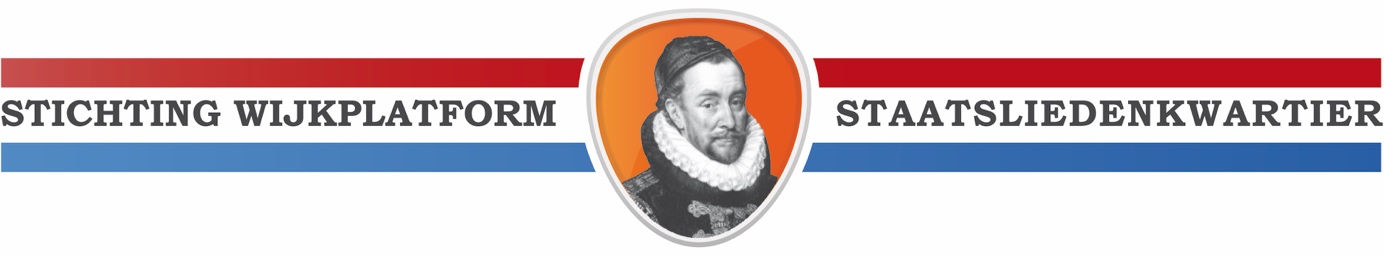 Beknopt verslag van de op 14 juni 2022 gehouden vergadering van het Wijkplatform Staatsliedenkwartier.

Aanwezig: 39 personen alsmede het bestuur van het Wijkplatform bestaande uit Paul Glissenaar (voorzitter), Wim van Geelen (secretaris), Martien v.d. Bosch (penningmeester) en MarjanVogel(bestuurslid).Bestuurslid Gijsbert Valstar is afwezig.1.	Opening en Mededelingen 
Voorzitter Paul Glissenaar opent om 20.03 uur de vergadering. Daarbij heet hij de aanwezigen, wederom in redelijks getale aanwezig en dat na 21/2 jaar niet in vergadering bijeen geweest te zijn vanwege corona. Een speciaal woord van welkom is er voor wijkwethouder George Becht, wijkambtenaar Ilse Konings, oud penningmeester Nico Verbrugge en de sprekers van vanavond Frans van Bork en …. Daarnaast heet voorzitter de aanwezige vertegenwoordigers van de raadsfracties van Progressief Woerden (Lilian Bieber)  en de ChristenUnie/SGP(Eric de Jonge) welkom. Hij merkt in dat verband op dat in de wijk na de raadsverkiezingen van maart twee raadsleden wonen, namelijk Coby Franken van Progressief Woerden, die zich overigens vanavond heeft afgemeld en Malik Arbaj van Woerden&Democratie. De reden is gelegen in zaken die te maken hebben met de publicatie van het Collegeakkoord en de vorming van het nieuwe College.Voorzitter meldt dat de agenda van vanavond gewijzigd moet wieden, want het onderwerp Bomenplan kan geen doorgang vinden omdat de gemeentelijke vertegenwoordiger die dit onderwerp zou inleiden verhinderd is. Ook wijkagent Rick Jansen laat het afweten, zodat dit agendapunt ook moet worden geschrapt. Die mededeling leidt tot commotie. Wijnand v.d. Hoef, Arie de Wit en Jan van Schaik hadden vragen voor de wijkagent voorbereid. Dat betrokkenen er niet is vinden zij hoogst vervelend. Dat neemt niet weg dat zij straks in de vergadering hun punten onder de aandacht willen brengen. Op zijn vraag of de rest van de agenda van vanavond ieders goedkeuring kan wegdragen krijgt hij een positief antwoord. Dat betekent dat de mededelingen volgen. De eerste mededeling betreft de nieuwe samenstelling van het bestuur. Spreker stelt Martien v.d. Bosch en Marjan Vogel als nieuwe bestuursleden voor. Nieuw is ook Gijsbert Valstar, maar die is vanwege werkzaamheden verhinderd. Vervolgens stelt hij Martien en Marjan voor om zich te introduceren. Martien vertelt dat hij in zijn werkzaam leven veel met de financiële administratie van doen gehad heeft. Het penningmeesterschap past hem naadloos. Marjan heeft veel ervaring met vrijwilligerswerk en voelt zich aangetrokken tot zaken waarmee  het Wijkplatform van doen heeft.De volgende mededeling betreft de kubus. Die is onlangs voor een periode van vier tot zes weken geplaats bij de brievenbus op het parkeerterrein van de flts aan de Van Slingelandtlanen. De kubus vestigt de aandacht op het verzakken van de bodem in Woerden en de maatregelen die getroffen kunnen worden om dat tegen te gaan. De plaatsing is in overleg gegaan met het bestuur van het Wijkplatform.Hierna wil Jan van Schaik dit agendapunt gebruiken om iets te zeggen over de te verwachten geluidshinder als gevolg van woningbouw in Snel & Polanen. Allereerst wil hij Alexander Heijnis bedanken voor zijn inzet voor wat dit onderwerp betreft. Jan herinnert eraan dat destijds bij de presentatie van het plan Snellerpoort  ons wijkplatform middels rapporten al de Gemeente  gewezen heeft op de extra overlast die het Staatsliedenkwartier zou gaan ondervinden.
Het plan met als bijnaam de Berlijnse muur ging toen niet door o.a door de economische crisis .
Nu worden nieuwe plannen uitgewerkt en ook het deels verleggen van de Steinhagenseweg. Het gevolg hiervan is nog meer geluidsoverlast in onze wijk. Nu wordt voilgens hem weer € 6 à 7 miljoen uitgegeven voor tunnel en verleggen van deels van de weg, maar het doorgaande verkeer blijft dwars door de woonwijken rijden.
Een onnodige situatie die volgens Jan voorkomen had kunnen worden indien men destijds de mogelijkheid om de Ir Enschede-weg door te trekken naar de A12 beter bestudeerd had bij de ontwikkeling van Waterrijk. Vervolgens meldt Wijnand v.d. Hoef zich met de mededeling dat hij nu zijn punt aan de orde wil stellen dat hij in petto had voor de wijkagent. Het gaat hem om handhaving. Hij merkt dat dit niet gebeurt als het gaat om het hard en roekeloos rijden op de Utrechtsestraatweg. Ook op de Oude Rijn is er sprake van een gebrek aan handhaven. Er liggen veel boten aangemeerd, maar hebben zij veergunning daarvoor en hoe staat het met de handhaving op de Oude Rijn zelf. Wijnand voegt eraan toe dat hij meer een keer per jaar de waterpolitie ter plekke aantreft.    Voorzitter dankt Jan en Wijnand voor hun inbreng en zegt toe deze            punten mee te nemen naar “de gemeente”.
Tenslotte deelt voorzitter mee dat er een werkgroep Hertenkamp actief is met medewerking van Careyn, de eigenaar van het hertenkamp. 
2.Afscheid van Nico Verbrugge en van wijkwethouder     George Becht
Voorzitter bedankt Nico in warme bewoordingen voor zijn langjarige inzet voor het Wijkplatform. Hij onderstreept zijn woorden met het overhandigen van een cadeaubon. Marjan voegt er een bloemenhulde aan toe. Vervolgens bedankt hij wijkwethouder George Becht, die als gevolg van de verkiezingsuitslag het veld moet ruimen. Voordat George Becht het woord kan nemen voor zijn afscheidsspeech  staat Wijnand v.d. Hoef op. Hij deelt mee net uit het Stadhuis te komen. Daar werd het nieuwe College gepresenteerd samen met het College akkoord 2022-2026. Wijnand pakt het programma erbij en citeert de volgende passage:   “Om aan te sluiten bij de leefwereld van onze inwoners en bewonersparticipatie meer concreet handen en voeten te geven gaat de organisatie meer gebiedsgericht werken op alle beleidsterreinen. Daarbij zoeken we naar de goede balans tussen wat de samenleving zelf kan en waarin de overheid moet uitnodigen of zelf participeren”. Spreker vindt dat zo’n uitspraak veel belooft in de toekomst voor de samenwerking van de gemeente met een Wijkplatform als die van het Staatsliedenkwartier.         George is het daarmee eens. Hij  benadrukt dat hij baalt dat hij zijn    positie als wethouder moet opgeven, maar dat dit politiek is en vertelt vervolgens dat hij het werken voor de wijk en met dit bestuur positief heeft ervaren. Aangezien hij aangegeven heeft bij zijn vertrek graag een blijk van waardering te willen ontvangen als bijdrage voor TechnoHub zegt voorzitter hem dit toe. Ook voor hem zijn er bloemen, uitgereikt door Marjan.3.Vacature secretaris
 Voorzitter deelt mee gehoopt en verwacht te hebben dat er vanavond ook afscheid genomen zou worden van de secretaris. Die heeft namelijk in de loop van vorig jaar aangekondigd per 31 december van dat jaar te willen aftreden. Dit vanwege leeftijds- en gezondheidsoverwegingen. Hoewel er tot drie maal toe in Het Staatsblad een oproep is verschenen om in de vacature te voorzien, is dat nog niet gelukt. Vandaar dat spreker een dringende oproep aan de aanwezigen doet om ij zichzelf na te gaan of  de ambitie bestaat om deze functie te vervullen. Er biedt zich deze avond jammer gevoeg niemand aan, maar volgens voorzitter is de hoop nog niet verloren en gaat het bestuur om zich heen kijken om iemand te vinden die deze taak op zich kan nemen. Desgevraagd naar het tijdsbeslag merkt Wim op dat dit meevalt. Een keer per zes weken vindt een bestuursvergadering bij. Voorbereiding, de vergadering zelf en het uitwerken van de notulen vergt in totaal 3 uur. Vier keer per jaar wordt een Wijkvergadering gehouden. In totaal kost dat vijf uur.  Het bijhouden van de website en de Facebookpagina en het redigeren van Het Staatsblad neemt meer tijd in beslag, maar meer dan twee uur op weekbasis kost het niet. 
   4.Veiligheidsaspecten in de wijk
    Voorzitter herinnert eraan dat de wijkagent, die meermalen per mail op datum, tijdstip en zijn rol op deze vergadering is gewezen het af laat weten. Niettemin heeft hij begrepen dat Arie de Wit en Jan van Schaik iets te berde willen brengen over de speelplek op de mgr. Nolenslaan en de geluidsoverlast van die speelgelegenheid. Beide heren zeggen dat 
een groepje jongeren  het nodig vindt om s avonds regelmatig deze speeltuin te benutten als hangplek. Veel lawaai ook met scooters tot heel laat en allerlei troep die men niet opruimt.
Alle instanties zijn inmiddels op de hoogte. Politie, Gemeente en jongerenwerkers, maar er gebeurt niets.
Omwonenden hebben gevraagd om een bord te plaatsen en daarmee aan te geven dat de speeltuin bestemd is voor kleine kinderen.
Beiden vinden dat er voor de opgeschoten jeugd hebben  een hangplek voorhanden is bij het Joekespad.
Waarom moet het zolang duren voor dat bordjes worden geplaatst, is hun vraag. Zou het zo maar kunnen zijn dat typische regelgeving binnen de ( gemeentelijke) overheid en het  kijken naar elkaar daarvan de reden is?.
Dus nu met voorrang bordjes anders is de zomer voorbij en zitten omwonenden de hele zomer in de (onnodige) overlast.Arie voegt in zijn bijdrage nog toe dat er sprake is van parkeeroverlast in de buurt en dat er op de Vossenschanslaan vaak veel te hard gereden wordt. Zijn bijdrage is op schrift gesteld en als bijlage bij dit verslag gevoegd.Voorzitter zegt toe deze klachten bespreekbaar te maken met “de gemeente”.

5. Financiën, inclusief het verslag van de kascontrolecommissie
    Penningmeester Martien v.d. Bosch laat op zijn beamer een sheet   zien van de verlies en winstrekening over 2020 en 2021. Per uitgaven- en inkomstenpost geeft hij een toelichting, die culmineert in het gegeven dat er eind 2021 sprake is van een overschot van bijna € 3.000. Dat bedrag is toegevoegd aan de reserve, die nu tegen de € 11.500 aanloopt. Volgens spreker is dat de reden dat het Wijkplatform nul op het rekest gekregen heeft bij zijn subsidieaanvraag voor dit jaar. Karlijn van Kollenburg vraagt of bewonersinitiatieven ook een beroep kunnen doen op de Wijkplatformkas. Die vraag wordt bevestigend beantwoord. Maar zo’n uitgave moet dan wel voldoen aan de gemeentelijke spelregels, want het bestuur van het Wijkplatform moet daarover verantwoording afleggen. Martien voegt eraan toe dat het bestuur namens een bewonersgroep ook een aanvraag kan doen b.v. bij een fonds als het Prins Bernhardfonds om een project bestemd voor een deel van de wijk te financieren. Dat is in het verleden b.v. gebeurd voor de groenstrook op de Jacob Catslaan.
Na Martien bedankt te hebben voor zijn toelichting op de cijfers geeft voorzitter het woord aan de kascontrolecommissie. 
De kascontrolecommissie, bestaande uit Jan v.d. Lagemaat  en Lenneke Smit  is op 11 mei  op bezoek geweest bij penningmeester Martien v .d. Bosch.. Commissielid Lenneke doet verslag. Beiden hebben alle stukken en bescheiden, betrekking hebbende op de exploitatie over die periode en de balans per 31 december 2021 gecontroleerd en in orde bevonden. De kascommissie verzoekt daarom de vergadering om de penningmeester decharge te verlenen. Dat gebeurt onder applaus.6. Vaststelling verslag vergadering van 3 maart 2020.
Het verslag wordt ongewijzigd vastgesteld. Naar aanleiding van het verslag worden geen opmerkingen gemaakt.
7. Wijkwaterbeheer 
Dit punt is voorbereid door Frans van Bork, bestuurder van het Waterschap Stichtse Rijnlanden en Herman van Rooijen, die vanaf 1992 werkzaam geweest is bij dit Waterschap. Herman gaat de presentatie doen. Aanleiding is de waterwandeling die beiden enkele maanden gelden hebben gehouden. Daaraan namen vier wijkbewoners deel. Ondanks die geringe deelname was de wandeling op zich een succes en het ziet er naar uit dat er in de loop van dit jaar een vervolg aan dit initiatief gegeven zal worden. Aanleiding was ook het watergeweld dat verleden jaar Zuid-Limburg trof. De vraag was toen of Woerden in het algemeen en het Staatsliedenkwartier de voeten droog zou kunnen houden. Aan het eind van de presentatie, die te vinden is op de site, laat Herman weten dat niemand in de wijk daar bang voor hoeft te zijn.
8.  Wat verder ter tafel komt
Dat blijkt één punt te zijn en wel de laadpalen. Volgens Peet Pols zijn dat er in de wijk te weinig. Als het beleid er op gericht is dat het elektrisch rijden bevorderd moet worden dan moet dat aantal om hoog. Voorzitter zegt toe dit punt mee te nemen in het overleg met b.v. de nieuwe wijkwethouder. Wie dat overigens is, is op dit moment niet bekend. Vervolgens sluit Paul deze bijeenkomst met dank aan de aanwezigen voor hun inbreng.Volgende vergadering 13 september 2022BIJLAGE BIJ VERSLAG VAN 14 JUNI 2022, DE KLACHTEN OVER DE SPEELVOORZIENING MGR. NolenslaanOverlast speeltuin en voetbalkooi Meerdere avonden per week, verblijven er veel jongeren, inclusief scooters en auto's, in de speeltuin en op het voetbalveldje (wat volgens mij in het bestemmingsplan staat aangegeven als Kinderspeelplaats!}. Zij produceren daarbij heel veel troep en daarbij veel geluidsoverlast. In de afgelopen tijd hebben wij minimaal 3 x per week rond 23.00 uur de politie gebeld. Daarbij hunnen wij in de avond vrijwel nooit meer lekker in de tuin zitten vanwege de overlast. Vandaar dat wij vinden dat er op zo'n kort mogelijke termijn bordjes dienen te worden geplaatst, met daarop een leeftijd (max. 12 jaar) en een tijdstip (bijv. 20.00 uur) Dit ook op advies van de politie omdat zijn dan kunnen optreden) Overlast geparkeerde auto's Dat iedereen zijn of haar auto moet kunnen parkeren is duidelijk. Echter, vrijwel iedere avond staan er in  de Dr. Schaepmanlaan, meerdere auto op gevaarlijke plekken waar niet tegen wordt opgetreden en waar men niet op controleert. Wanneer in de avond of in het weekend hulpdiensten daar moeten zijn, kunnen ze er niet of nauwelijks door!!! DE oplossong voor beiden problemen Deze is even simpel als goedkoop. Geen onderhoud meer aan de voetbalkooi. Haal de kooi en de netten en de doeltjes weg, en maak hier een flink aantal parkeerplaatsen van, inclusief laadpalen voor elektrische voertuigen. Hiermee worden beide voornoemde problemen voor een goed deel opgelost en is aanzienlijk goedkoper dan het onderhoud van de huidige situatie. Snelheid Vossenschanslaan De gemeente gaat nu geld investeren in het oplossen van te hard rijden op het Veluwemeer. Lijkt mij, met de snelheidsbeperkende obstakels, geen straat waar heel hard gereden kan worden. De Vossenschanslaan echter, doet denken aan het Circuit in Zandvoort. Enorm hard rijdende motoren, auto's en scooters. Levensgevaarlijk, en dit gekoppeld aan het uitblijven van groenonderhoud waardoor het zich beperkt is, moet een keer leiden tot ongelukken. Ondanks dat dit een doorgaande weg en busroute is, lijken mij hier een aantal verkeersdrempels, goed op z'n plaats. M.b.t. het eerste punt heeft er recent een gesprek plaatsgevonden met de wijkambtenaar, een jongerenwerker, en mijn buurman,  Helaas was ik niet op de hoogte van dit gesprek anders was ik hier graag bij aanwezig geweest. Blijkbaar is de indruk gewekt dat het de laatste tijd wel meevalt met de problemen, maar het tegendeel is waar. Een bewoner in de buurt zit in de avond niet vaak buiten en hij is zelf, recent, aan de voorkant van zijn woning gaan slapen zodat hij geen last meer heeft van geluidsoverlast. Dit zegt volgens mij voldoend. Ook is hij blijkbaar overtuigd dat bordjes plaatsen geen oplossing is, maar hier zitten wij dus totaal anders in! 